ПРИЛОЖЕНИЕ 4 ИССЛЕДОВАНИЕ								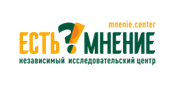 «Доконтактная Профилактика ВИЧ и Рискованный Секс Среди МСМ и Трансгендерных Людей в Челябинске и Челябинской области, Август 2021 - Сентябрь 2022»ЧГОО «НИЦ «ЕСТЬ МНЕНИЕ»info@mnenie.centerС 10 августа 2021 по 25 декабря 2022 на сайте «Есть мнения» была размещена ссылка на анкету исследования в SurveyMonkeyАнкета была разработана и использована специалистами Европейского бюро ВОЗ в 2018 году в совместном исследовании с Hornet123 человека открыли электронную форму анкеты на сайте «Есть мнения» – 43 за 5 месяцев 2021 года, 80 – за почти 11 месяцев 2022 года (в среднем, 8 человек в месяц)116 заполнили анкету онлайн, 7 человек – сначала офлайн, затем данные были введены онлайн115 из них подписали информированное согласие для заполнения анкеты – их данные допущены для обработки и анализаОСНОВНЫЕ РЕЗУЛЬТАТЫРезультаты исследования дают представление о представлениях и поведении клиентов, с которыми мы работаем, а именно:СОЦИАЛЬНО-ДЕМОГРАФИЧЕСКИЙ ПРОФИЛЬГЕНДЕРНАЯ ИДЕНТИЧНОСТЬ54 мужчины (43,9%) и 41 женщина (33,3%) заполнили анкету, при том, что на первой странице анкеты было указано, что к заполнению приглашаются мужчины и транс*персоны (при выборе варианта ответа «женщина» респондент/ка дисквалифицировался/ась). Никто из опрошенных не выбрал ответы «транс*мужчина» или «транс* женщина». Еще 28 человек (22,8%) не ответили на вопрос о своей гендерной идентичностиВОЗРАСТ93 человека (75,6%) отметили свой возраст. В опросе принимали участие люди в возрасте от 18 до 49 лет. Три человека указали свой возраст «1», «8», «12» лет и были исключены из анализа. Средний возраст всех опрошенных – 28 лет, медианный возраст – 27 лет; набольшее абсолютное число опрошенных (мода) в возрасте 20 лет45% опрошенных в возрасте до 25 летТреть опрошенных в возрасте от 26 до 35 лет22% в возрасте от 36 до 49 лет (~опрошенные – достаточно молодые люди, что характерно для аудитории, пользующейся Интернетом)ГРАЖДАНСТВО И РЕГИСТРАЦИЯ, ВНУТРЕННЯЯ И ВНЕШНЯЯ МИГРАЦИЯРоссиян среди опрошенных клиентов – 93%7% опрошенных ответили, что у них нет гражданства РФ (~доля лиц без гражданства, «внешних мигрантов», для участников Интернет-исследования достаточно велика; это может объясняться близостью Челябинской области к границе с Казахстаном и статусом развитого промышленного региона)Большинство опрошенных россиян имеют постоянную регистрацию в Челябинской области (43%) и Челябинске (42%). Постоянную регистрацию в другом регионе РФ имеют 8% опрошенных. У 7% нет постоянной регистрации в РФДоля «внутренних мигрантов» составляет 14,5% россиян и складывается из тех, кто:1) не имеет постоянной регистрации в РФ (6,7%)2) имеет постоянную регистрацию в другом регионе РФ, не Челябинске и Челябинской области (7,8%) (~доля внутренних мигрантов важна при понимании вопросов доступа к услугам по профилактике и поддержке при ВИЧ-инфекции – отсутствие регистрации в субъекте РФ – барьер для получения государственной, но не низкопороговой, помощи НКО)СЕКСУАЛЬНАЯ ОРИЕНТАЦИЯ-- всего гетеросексуальных людей, мужчин и женщин - 62%-- гомосексуальных и бисексуальных мужчин и женщин – 38%-- ГБ-мужчин - 60%, гетеросексуальных мужчин - 40%-- подавляющее большинство женщин, 94%, - гетеросексуальные женщины-- доля бисексуальных женщин около 6%Таблица ниже показывает, что примерно равные группы опрошенных мужчин выбирали в качестве ответа на вопрос о своей сексуальной ориентации «гей, гомосексуал» и «натурал, гетеросексуал»: 48,1% и 40,4%, соответственно (~довольно большая группа участников может скрывать свою сексуальную ориентацию в опросе, который ориентирован на ГБТ-людей)ВИЧ-СТАТУС ОПРОШЕННЫХВсего 19 человек (20% ото всех опрошенных) заявили о своем ВИЧ-позитивном статусе. Разницы в долях ВИЧ-положительных мужчин и женщин нет39% всех опрошенных заявили о своем ВИЧ-негативном статусе41% всех опрошенных признались, что не уверены или не знают своего ВИЧ-статуса (~доля потенциальных клиентов, нуждающихся в тесте на ВИЧ, достаточно велика: в регулярном тестировании нуждаются 80% опрошенных – те, кто с ВИЧ-негативным статусом, и не знающие своего ВИЧ-статуса)ДКП ВИЧПятая часть (20,5%, 9 человек) всех опрошенных с ВИЧ-негативным статусом и не знающих своего ВИЧ-статуса ответили, что в данный момент используют доконтактную профилактику ВИЧ (ПреП/PreP). Все эти 9 человек – мужчиныПользователи ДКП ВИЧ указали, где и как приобретали/получали доконтактную профилактику ВИЧ, выбирая предложенные варианты ответов. Всего 7 ответов от 9 человек:Покупаю по рецепту врача частной клиникиПокупаю самостоятельно без рецепта врача в Интернет-аптекеПолучаю бесплатно в Центре СПИДаЧерез прохождение теста на ВИЧ в организации «Есть мнение»Получаю бесплатно в рамках исследованияИспользую постконтактную профилактику ВИЧ как доконтактнуюПриобретаю через друзейНи один из пользователей ДКП ВИЧ не дал своего ответа на вопрос о приобретении/получении ДКП ВИЧ3 человека из 9 использующих ДКП ВИЧ ответили, что их «доверенный доктор» или любой другой специалист по сексуальному здоровью знает, что они используют ДКП ВИЧОколо половины ВИЧ-негативных опрошенных не уверены/не знают, будут ли использовать ДКП ВИЧ в течение следующих 6-ти месяцев (~необходимо дополнительное изучение вопроса о том, с чем именно связана вероятность использования ДКП ВИЧ в Челябинской области)Насколько много информации о доконтактной профилактике ВИЧ (ПреП/PreP) вы получаете из мобильного приложения Hornet?3 человека, 6,8% опрошенных, за последние 3 месяца имели сексуальный контакт с мужчиной, который сказал им, что он использует доконтактную профилактику ВИЧ (ПреП/PreP)Те же 3 человека, у которых был сексуальный контакт с мужчиной, который сказал, что использует ДКП ВИЧ, ответили, что использование ими ДКП заставляет меньше беспокоиться о риске передачи ВИЧ при сексуальном контакте.ПКП ВИЧ17,6% (6 человек) ото всех опрошенных с ВИЧ-негативным статусом и не знающих своего ВИЧ-статуса ответили, что в данный момент используют постконтактную профилактику ВИЧ (ПеП/PEP). Все эти 6 человек – мужчиныДИАГНОСТИКА И ЛЕЧЕНИЕ ИППП60,5% опрошенных (46 человек) сдавали анализы на инфекции, передающиеся половым путем (ИППП) в течение последних 12 месяцев (~это ОЧЕНЬ высокий процент сдававших анализ на ИППП; по выборкам различных ЦГ за многие годы наблюдений этот показатель составлял порядка 20%)У 7% (3 человека) инфекции, передающиеся половым путем (ИППП), были диагностированы в течение последних 12 месяцевУПОТРЕБЛЕНИЕ ПАВ – НЕИНЪЕКЦИОННОЕ И ИНЪЕКЦИОННОЕ18,6% (8 человек) употребляли наркотики НЕИНЪЕКЦИОННО за последний год. Все 8 человек написали, какие именно ПАВ употреблялись неинъекционно (~доля употребляющие ПАВ – порядка 20% - совпадает с другими территориями РФ, где проводились подобные замеры, напр., Москва и Московская область. Возможно, в Челябинской области эта доля потребителей ПАВ чуть ниже чем в других территориях. Необходимы дополнительные сравнительные исследования)Вещества, употребляемые неинъекционно, обозначены ниже:Кокс, Мефедрон, Крокодил, Амфетамин, ГероинКокаинГашиш, План, Анаша, Мефедрон, СольМефедронМефедронМарихуанаГероинМДМА, Марихуана4-мя людьми отмечен мефедрон для неинъекционного употребления. Ни одним человеком не назван GHB/GBL (бутират), если говорить о химсексе3 из этих 8-ми человек (5,7%), употреблявших ПАВ неинъекционно, ответили, что использовали ПАВ и инъекционным способом. Ниже ответы потребителей инъекционных ПАВ:ВсеГероин, Метадон, Соль, МефедронМефедрон2 человека отметили мефедрон для инъекционного употребления. Они же употребляли мефедрон неинъекционно (~отмечается мультиупотребление ПАВ неинъекционно и инъекционно, даже в такой небольшой выборке опрошенных)УПОТРЕБЛЕНИЕ ПАВ ПРИ ЗАНЯТИЯХ СЕКСОМНа вопрос: «Вы использовали мефедрон, бутират/жидкое экстази (GHB/GBL), кетамин или кристаллический метамфетамин при занятиях сексом в течение последних 3-х месяцев?» 3 человека ответили «да» (все они употребляли мефедрон неинъекционно и инъекционно)УДОВЛЕТВОРЕННОСТЬ СЕКСУАЛЬНОЙ ЖИЗНЬЮ63,1% опрошенных мужчин совершенно удовлетворены/удовлетворены своей сексуальной жизнью (~это очень высокий показатель удовлетворенности своей сексуальной жизнью, средний по РФ в 2017 году – 46%)29% совершенно не удовлетворены/удовлетворены своей сексуальной жизнью и 7,9%не уверены или не знают ответа на этот вопросОБРАЩЕНИЕ ЗА ПСИХОЛОГИЧЕСКОЙ ПОМОЩЬЮ42,1% опрошенных мужчин когда-либо обсуждали с психологом/психотерапевтом свои беспокойства относительно различных аспектов жизни в период, начиная с последних 24 часов до последних 5 лет. 57,9% опрошенных никогда не обращались к психологам для работы со своими беспокойствами (~большая доля клиентов организации – реальных и потенциальных – никогда не обращались за психологической помощью)23,7% всех опрошенных мужчин исключают для себя вероятность обращения к психологу/психотерапевту для повышения качества своей жизни. Остальные оценивают эту вероятность так:Чрезвычайно вероятно – 10,5%Очень вероятно – 13,2%Довольно вероятно – 15,8%Маловероятно – 36,8%Казанцева Татьяна, МАСпециалист по МИО и исследованиямЧГОО «НИЦ «Есть мнение»kataniya@mail.ruНоябрь, 2022ПАРАМЕТРЫРЕЗУЛЬТАТЫГЕНДЕРНАЯ ИДЕНТИЧНОСТЬ43,9% - мужчины (54 чел.)33,3% - женщина (41 чел.)22,8%, 28человек, не ответили на вопрос о своей гендерной идентичностиВОЗРАСТСредний возраст всех опрошенных – 28 летМедианный возраст – 27 летНабольшее абсолютное число опрошенных (мода) в возрасте 20 летГРАЖДАНСТВО И РЕГИСТРАЦИЯ, ВНУТРЕННЯЯ И ВНЕШНЯЯ МИГРАЦИЯРоссиян среди опрошенных клиентов – 93%7% опрошенных ответили, что у них нет гражданства РФБольшинство опрошенных россиян имеют постоянную регистрацию в Челябинской области (43%) и Челябинске (42%)Постоянную регистрацию в другом регионе РФ имеют 8% опрошенныхУ 7% нет постоянной регистрации в РФСЕКСУАЛЬНАЯ ОРИЕНТАЦИЯВсего гетеросексуальных людей, мужчин и женщин - 62%Гомосексуальных и бисексуальных мужчин и женщин – 38%ГБ-мужчин - 60%, гетеросексуальных мужчин - 40%Подавляющее большинство женщин, 94%, - гетеросексуальные женщиныДоля бисексуальных женщин - 6%ВИЧ-СТАТУС20% всех опрошенных заявили о своем ВИЧ-позитивном статусе39% всех опрошенных заявили о своем ВИЧ-негативном статусе41% всех опрошенных признались, что не уверены/не знают своего ВИЧ-статуса18,5% мужчин заявили о своем ВИЧ-позитивном статусеДОКОНТАКТНАЯ ПРОФИЛАКТИКА ВИЧПятая часть (20,5%) всех опрошенных с ВИЧ-негативным статусом и не знающих своего ВИЧ-статуса ответили, что в данный момент используют доконтактную профилактику ВИЧВсе эти люди – мужчины30,3% очень вероятно будут использовать доконтактную профилактику ВИЧ (ПреП/PreP) в течение следующих 6-ти месяцевПОСТКОНТАКТНАЯ ВИЧ17,6% всех опрошенных с ВИЧ-негативным статусом и не знающих своего ВИЧ-статуса ответили, что в данный момент используют постконтактную профилактику ВИЧ (ПеП/PEP)Все эти 6 люди – мужчиныДИАГНОСТИКА И ЛЕЧЕНИЕ ИППП60,5% опрошенных мужчин сдавали анализы на ИППП в течение последних 12 месяцевУ 7% из них ИППП были диагностированыУПОТРЕБЛЕНИЕ ПАВ – НЕИНЪЕКЦИОННОЕ И ИНЪЕКЦИОННОЕ18,6% мужчин употребляли ПАВ НЕИНЪЕКЦИОННО за последний годУПОТРЕБЛЕНИЕ ПАВ ПРИ ЗАНЯТИЯХ СЕКСОМ3 мужчины, 5,7%, утвердительно ответили на вопрос: «Вы использовали мефедрон, бутират/жидкое экстази (GHB/GBL), кетамин или кристаллический метамфетамин при занятиях сексом в течение последних 3-х месяцев?»УДОВЛЕТВОРЕННОСТЬ СЕКСУАЛЬНОЙ ЖИЗНЬЮ63,1% опрошенных мужчин совершенно удовлетворены/удовлетворены своей сексуальной жизньюОБРАЩЕНИЕ ЗА ПСИХОЛОГИЧЕСКОЙ ПОМОЩЬЮ57,9% мужчин  никогда не обращались к психологам для работы со своими беспокойствами23,7% опрошенных мужчин исключают для себя вероятность обращения к психологу/психотерапевту для повышения качества своей жизниВозрастные интервалыВсего (n=93)18-25 лет45,2% (42 чел.)26-35 лет33,3% (31 чел.)36-49 лет21,5% (20 чел.)Наличие постоянной регистрации в РФВсего (n=90)Челябинская область43,3% (39 чел.)Челябинск42,2% (38 чел.)Другой регион РФ7,8% (7 чел.)Нет постоянной регистрации в РФ6,7% (6 чел.)СО/ГИМужчины (n=52)Женщины (n=35)Гей, гомосексуал48,1% (25 чел.)0% (0 чел.)Бисексуал11,5% (6 чел.)5,7% (2 чел.)Натурал, гетеросексуал40,4% (21 чел.)94,3% (33 чел.)ВИЧ-статус/ГИМужчины (n=54)Женщины (n=41)Я ВИЧ-негативный40,7% (22 чел.)36,6% (15 чел.)Я ВИЧ-позитивный18,5% (10 чел.)22,0% (9 чел.)Не уверен, не знаю своего ВИЧ-статуса40,7% (22 чел.)41,5% (17 чел.)Согласие с утверждением: «Очень вероятно, что я буду использовать доконтактную профилактику ВИЧ (ПреП/PreP) в течение следующих 6-ти месяцев»Всего (n=33)/от всех опрошенных с ВИЧ-негативным статусом и не знающих своего ВИЧ-статусаСовершенно согласен(-сна)/Согласен(-сна)30,3% (10 чел.)Не согласен(-сна)/ Совершенно не согласен(-сна)24,3% (8 чел.)Не уверен(-а)/Не знаю45,5% (15 чел.)Насколько много информации о доконтактной профилактике ВИЧ (ПреП/PreP) вы получаете из мобильного приложения Hornet?Всего (n=34)/от всех опрошенных с ВИЧ-негативным статусом и не знающих своего ВИЧ-статусаДа, в первый раз я услышал о доконтактной профилактике в Hornet14,7% (5 чел.)Да, я узнал больше информации именно в Hornet, чем знал до этого8,8% (3 чел.)Нет, я уже знал о доконтактной профилактике и не узнал ничего нового из Hornet26,5% (9 чел.)Я ничего не знаю о доконтактной профилактике и узнал больше именно из этого исследования50% (17 чел.)